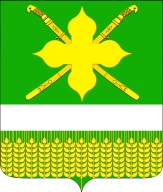 Совет Кирпильского сельского поселенияУсть-Лабинского района  Р Е Ш Е Н И Е_________2017 г.	                                                                                 	     № _ст. Кирпильская						                         Протокол № __О передаче имущества (объекты теплоснабжения)  из собственности Кирпильского сельского поселения  Усть-Лабинского района в собственность муниципального образования Усть-Лабинский район на безвозмездной основеВ целях реализации Федерального закона от 06 октября 2003 года № 131-ФЗ «Об общих принципах организации местного самоуправления в Российской Федерации», руководствуясь решением Совета Кирпильского сельского поселения Усть-Лабинского района от 12 октября 2017 г. № 3 (Протокол № 49) «О передаче части полномочий органов местного самоуправления Кирпильского сельского поселения Усть-Лабинского района по организации в границах поселения теплоснабжения населения, в пределах полномочий, установленных законодательством Российской Федерации, органам местного самоуправления муниципального образования Усть-Лабинский район», Совет Кирпильского сельского поселения Усть-Лабинского района решил:  1. Передать из собственности Кирпильского сельского поселения Усть-Лабинского района в муниципальную собственность муниципального образования Усть-Лабинский район на безвозмездной основе имущество, согласно приложению № 1 к настоящему решению.2. Контроль за исполнением настоящего решения возложить на исполняющего обязанности главы Кирпильского сельского поселения Усть-Лабинского района М.Н.Гарнадерова.3. Настоящее решение вступает в силу со дня его официального обнародования. Председатель Совета Кирпильского сельского поселения Усть-Лабинского района					Л.П.ЖмайловаИсполняющий обязанности главы Кирпильского сельского поселения Усть-Лабинского района					М.Н.ГарнадеровПРИЛОЖЕНИЕ № 1к решению Совета Кирпильского сельского поселения  Усть-Лабинского района от 27 октября 2017 года № 3 Протокол № 49Перечень имущества, передаваемых на безвозмездной основе в собственность муниципального образования Усть-Лабинский районГлава Кирпильского сельского поселения Усть-Лабинского района									С.А.Запорожский№ п/пНаименование объекта муниципальной собственностиМестонахождение объекта муниципальной собственности, его характеристикиБалансовая стоимость, руб.Остаточная стоимость, руб.000